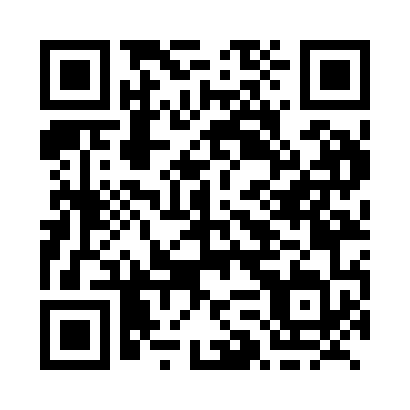 Prayer times for Cove Road, Nova Scotia, CanadaMon 1 Apr 2024 - Tue 30 Apr 2024High Latitude Method: Angle Based RulePrayer Calculation Method: Islamic Society of North AmericaAsar Calculation Method: HanafiPrayer times provided by https://www.salahtimes.comDateDayFajrSunriseDhuhrAsrMaghribIsha1Mon5:316:551:195:497:449:082Tue5:296:531:195:497:469:103Wed5:276:511:195:507:479:114Thu5:256:491:185:517:489:135Fri5:236:471:185:527:499:156Sat5:206:461:185:537:519:167Sun5:186:441:175:547:529:188Mon5:166:421:175:557:539:199Tue5:146:401:175:567:559:2110Wed5:126:381:175:567:569:2211Thu5:106:361:165:577:579:2412Fri5:086:351:165:587:589:2613Sat5:056:331:165:598:009:2714Sun5:036:311:166:008:019:2915Mon5:016:291:156:018:029:3116Tue4:596:281:156:028:049:3217Wed4:576:261:156:028:059:3418Thu4:556:241:156:038:069:3619Fri4:536:221:156:048:079:3720Sat4:516:211:146:058:099:3921Sun4:486:191:146:068:109:4122Mon4:466:171:146:068:119:4323Tue4:446:161:146:078:139:4424Wed4:426:141:146:088:149:4625Thu4:406:121:136:098:159:4826Fri4:386:111:136:108:169:5027Sat4:366:091:136:108:189:5128Sun4:346:081:136:118:199:5329Mon4:326:061:136:128:209:5530Tue4:306:051:136:138:219:57